Finans- och näringsutskottets redogörelse Behandling av ärenden rörande landskapets tjänstekollektivavtal under år 2022Finans- och näringsutskottet ska i enlighet med 21 § 5 mom. arbetsordningen för Ålands lagting (2015:87) avge en årlig redogörelse över de ärenden rörande tjänstekollektivavtal som utskottet har behandlat. Avtal som utskottet har godkäntUtskottet har den 22 mars 2022 godkänt ett tjänstekollektivavtalsprotokoll från den 10 februari 2022 gällande anställningsvillkor för undervisningspersonalen vid Högskolan på Åland. Avtalet har slutits mellan Ålands landskapsregering som arbetsgivare samt Akava-Åland r.f. och Tjänstemannaorganisationerna på Åland (TCÅ) r.f. Avtalet avser perioden 1.8.2022-31.7.2024. Ärendets behandlingI behandlingen av redogörelsen deltog vice ordföranden John Holmberg,  samt ledamöterna Nina Fellman, Lars Häggblom, Robert Mansén, Jörgen Strand och Stephan Toivonen, samt ersättaren Torbjörn Eliasson.Utskottets förslagMed hänvisning till det anförda föreslår utskottetatt lagtinget antecknar sig finans- och näringsutskottets redogörelse angående behandlingen av ärenden rörande landskapets tjänstekollektivavtal för år 2022 till kännedom.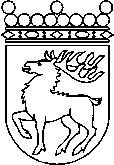 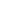 Ålands lagtingREDOGÖRELSE nr 1/2022-2023REDOGÖRELSE nr 1/2022-2023DatumFinans- och näringsutskottet2023-03-21Till Ålands lagtingTill Ålands lagtingTill Ålands lagtingTill Ålands lagtingTill Ålands lagtingMariehamn 21 mars 2023Mariehamn 21 mars 2023Vice ordförandeJohn HolmbergSekreterareSten Eriksson 